8th Grade History
Unit 2 (Ch. 4 and 5) Notes: Causes of the Revolutionary WarName__________________________
Period_________________________Replace the lines with the appropriate information.  Use RED font when adding any information.Cause #1-The Navigation Acts-Ch. 4 Lesson 2
England like many other European nations started to follow the theory of _______________________ in the 1600s.  This meant that they were trying to build wealth by exporting more than they were importing.How did the British use the colonies to make money?What are the Navigation Acts?How did the colonists react to these laws?Cause #2-The French and Indian War: Ch. 4 Lesson 4*British and French Rivalry-Both forces wanted control of the _______________  __________________ _________________, which was the land west of the __________________________  _________________________.-Both sides began building forts in the Ohio River Valley.  Because the French controlled the land they attacked and took a British fort and renamed it _____________ ____________________.-The British tried to take the fort back with their militia under the leadership of ____________ ___________________.   Under his leadership the British built another fort called ___________ ____________________, which they also lost to the French.  This was the beginning of _____________ ______________________’s military career.*The Iroquois Confederacy-The ____________ had more Native American allies because of their ____________ _____________.-What was the Iroquois Confederacy? -
-The Iroquois Confederacy agreed to remain ___________________ between the French and British.*The Albany Plan	This was a plan created by __________________  _________________What was this plan and why did it fail to unite the colonies? 
*The French and Indian War Breaks out-The ____________________ enjoyed early success in the war fighting against mostly ______________________ west of the Appalachian Mountains and benefitting from the aid of their _________________ ________________________ allies.-How did William Pitt help England win the war?  How did they pay for the war?-The war ended when the British took the cities of ______________ and ________________ in Canada.*The Treaty of Paris of 1763--France had to give Great Britain _________________ and most of its lands east of the 

____________________ _________________.  Spain received ____________________ and the port of _____________ ________________.-The treaty marked the end of _______________ as a power in North America and divided North America between _______________ and _____________________.Cause #3: The Proclamation of 1763 How did the French and Indian War hurt Native American’s in the Ohio River Valley?What was Pontiac’s War?
The Proclamation of 1763 stopped colonists from moving west of the ______________________ _________________________.List 3 reasons the British created the Proclamation of 1763. (You will find these on P. 112 too)1.
2.
3.How did this lead to distrust between the British and the colonies?Cause #4: Taxation without Representation Ch. 5 Lesson 1-Britain had huge ______________ from the French and Indian War.  They issued _____________ On the colonies and ____________________ existing tax laws more strictly to pay off their debt.-What are Writs of Assistance?*The Sugar Act-Parliament passed in _______________.  It lowered the ____________ on imported ______________.-It was an attempt to control ________________.-It angered the colonists because it took away the right to a ___________ ___  __________ in smuggling cases.*The Stamp Act 1765-This was a tax on almost all _________________ ____________________.  It even included _____________________, wills and playing _______________.Opposition:	-Colonists felt that only their own ____________________ should lay taxes on them.-Patrick Henry-Persuaded the ____________ House of Burgesses to pass a ________________ (a formal expression of opinion) declaring only the colonial governments could tax their citizens.-Samuel Adams-started an organization in Boston called “The _______________ of ______________.  They led protests against the Stamp Act.-Other groups throughout the colonies protest by burning _____________________ (rag figures) representing tax collectors.-Stamp Act Congress-_____________ colonies met and drafted a ____________ to the _________ and Parliament.-Colonists urged merchants to ________________ (refuse to buy) British goods.-Parliament eventually ________________ (cancelled) the Stamp Act.-It was replaced with the ______________________ Act.  What did this Act state?*The Townshend Acts 1767-These were a set of taxes that applied to imported goods such as _____________, tea, and ____________.-The tax was paid when the goods _________________ or the port of entry.Opposition:	-Women organized groups called ______________________ of ____________________.	-They urged _____________________ to wear _________________________ fabrics and 

	produce other goods they needed and not buy ________________ goods.
Cause #5: The Boston Massacre-March 5, 1770Describe what happened:How many colonists were killed? -______________  ____________-a dock worker was one of the colonists killed.-Colonial leaders used the killings as _________________ (information made to influence public opinion).-Samuel Adams put up posters calling the incident the _________________ ______________________.-Paul Revere made an _____________________ showing British troops firing on an orderly crowd.-This led colonists to call for stronger ____________________ of British goods.-Eventually the British repealed the ________________________ Acts except the tax on ____________.Cause #6: The Tea Crisis*The Tea Act 	  -Passed by Parliament in 1773 because the ____________________ East India 	_________________ was facing ruin.	-It allowed total control of the__________ trade in America.  *Even though the tax on tea was lowered, why did colonists refuse to buy the tea still?	-American merchants called for another ______________________.*The Boston Tea Party-The Sons of Liberty organized a group, December _____, __________.  -They dressed like _____________________ and threw ___________________ chests of tea into Boston Harbor.* Intolerable Acts (Coercive Acts)	-King ____________________ realized England was losing control of the colonies.	-The act was designed to ________________ the colonists.		-Forced Bostonians to ____________________ British___________________________ in colonists’ homes.  (Quartering Act)-Town meetings were ________________.-Closed ________________Harbor until the ruined _________ was paid for.	-Food and ________________ couldn’t get in.	-Colonists called the Coercive Acts the ____________________ Acts because they were _____________________ and _____________________.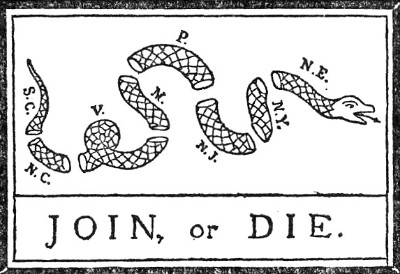 What colonies are included in the N.E. portion of the snake?What warning does Franklin’s cartoon convey about the approaching war with France?